NOMBRE DE LA ACTIVIDAD:  LOS MUROSEDAD A LA QUE VA DIRIGIDA: 3, 4 Y 5 AÑOSMATERIAL UTILIZADO: Regletas imantadas, pizarra imantada, papel y lápiz.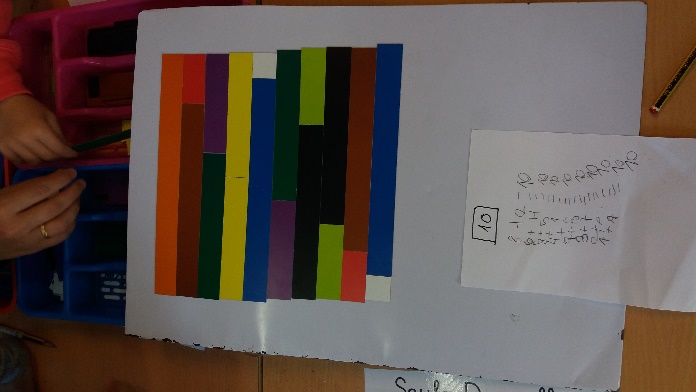 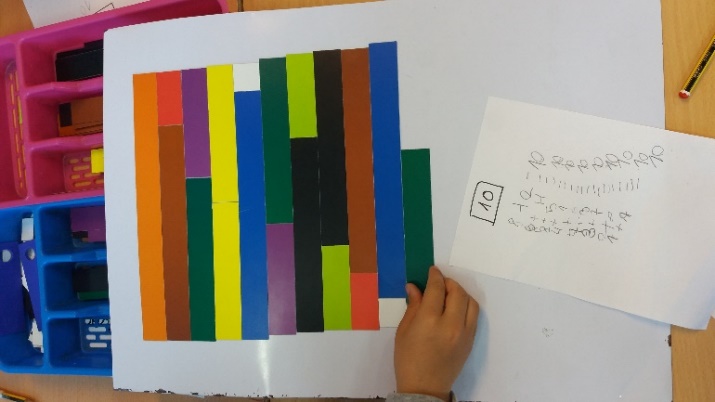 CÓMO SE JUEGA:Se trata de construir un muro a partir de una regleta dada. Tenemos que elegir 2 regletas que unidas tenga el mismo tamaño que la original, formando diferentes filas con diferentes combinaciones.Posteriormente explicaremos en voz alta lo que hemos construido: “He hecho la regleta del 10 con el 8 y el 2”.Por último lo escribiremos en forma de suma: 8+2=10.POSIBLES VARIABLES SEGÚN NIVEL:Regleta a construir.Expresarlo o no verbalmente.Escribirlo o no en forma de suma.QUÉ OBSERVAMOS:La capacidad para combinar dos regletas de manera que sean del mismo tamaño que una dada.La atención que presta el niño/a para no repetir combinaciones anteriores.La capacidad para expresarlo verbalmente.La capacidad para escribirlo en forma de suma.